Комитет по здравоохранению Правительства Санкт-Петербурга ГБПОУ    «Санкт-Петербургский медицинский колледжим. В.М. Бехтерева».Методическая разработка практического занятия для преподавателей.Тема: «Проблемы новорожденных и  детей  раннего  возраста при гипербилирубинемии  и  синдроме дыхательных   расстройств» Специальность 34.02.01 «Сестринское дело»Санкт Петербург2018 годСоставитель:    Акулова  Надежда Павловна      Методическая разработка утверждена  на  заседании предметной   цикловой) комиссии, рекомендована к использованию в учебном процессе и соответствует ФГОС.Протокол №        от _______________20   г.Председатель комиссии: ________________«Согласовано»«____» ________________20   г.Методист ___________________/Якуничева О.Н./                                                             СодержаниеПояснительная записка………………………………………………………4Актуальность темы ………………………………………………………… .4Тема …………………………………………………………………………  5Задачи ………………………………………………………………………   6Профессиональные компетенции ………………………………………......7Общие и профессиональные  компетенции …………………………… … 7Виды контроля ……………………………………………………………. . 10Карта оснащения занятия ………………………………………………… .10Хронокарта …………………………………………………………………  11Задание для самоподготовки студентов к занятию ……………………. .  11Этапы планирования занятия ……………………………………………… 13Определение темы и целей занятия, плана занятия ……………………..   13Предварительный контроль знаний ……………………………………….. 16Графологическая структура изучения …………………………………….  17Карта  самостоятельной работы студентов на занятии по теме	………..18Карта самоподготовки студентов к следующему практич. занятию…..	…20Схема интегративных связей ……………………………………………….. 22Внутрипредметные  связи ……………………………………………………23Глоссарий …………………………………………………………………….. 24Список используемой литературы …………………………………………. 26Приложения ………………………………………………………………….. 27                                          Пояснительная  записка       Методическая разработка практического доклинического занятия по теме «Проблемы новорожденных и  детей  раннего  возраста при гипербилирубинемии  и  синдроме  дыхательных  расстройств» составлена в  соответствии с  требованиями ФГОС по  результатам  освоения  программы  подготовки  специалистов  среднего  звена  по  специальности  34.02.01  «Сестринское  дело».      При  составлении методической  разработки  были  учтены программные  требования  и  образовательные  стандарты.                                          Актуальность   темы    Методическая разработка теоретического занятия по теме: «Проблемы новорожденных и  детей  раннего  возраста при гипербилирубинемии  и  синдроме  дыхательных  расстройств» создана в соответствии с планом работы Цикловой предметной комиссии «Сестринское дело в педиатрии» СПб ГБ ПОУ «Медицинский колледж им. В.М.Бехтерева» на 2018/2019 учебный год.      В течение последнего десятилетия заболеваемость новорожденных растёт. Анализ характера заболеваемости и структуры ранней неонатальной смертности показывает, что такие причины, как неонатальная инфекция, патология, обусловленная неадекватной помощью в родах, перестали быть ведущими причинами заболеваемости и смертности новорожденных.     В настоящее время наблюдается отчетливое возрастание значимости патологии плода, приводящей  в дальнейшем к нарушению или невозможности адаптации новорожденного к  внеутробной жизни. Частыми  патологическими  состояниями  у новорожденных бывают  патологическая гипербилирубинемия (патологические желтухи,  ГБН) и синдром  дыхательных  расстройств (СДР).  Любые отклонения от «нормального течения» физиологической желтухи (более раннее до 24 ч жизни) появление или более позднее (после 3–4 сут) нарастание,  длительное  сохранение (более 3-х нед), «волнообразное» течение, наличие бледности кожных покровов или зеленоватого оттенка, ухудшение общего состояния ребенка на фоне прогрессирующего нарастания желтухи, темный цвет мочи  или  обесцвеченный стул, увеличение концентрации общего билирубина в крови (более 256 мкмоль/л у доношенных  и  более 171 мкмоль/л у недоношенных), относительное увеличение прямой фракции билирубина должны  рассматриваться  как признаки патологии.     Ежегодно в мире от респираторной патологии умирает от 2,8 до 3,2 млн. новорожденных детей. По данным ВОЗ непосредственной причиной смерти детей в первые дни жизни в 70-80% случаев являются нарушения дыхания различной этиологии. СДР является наиболее частой причиной возникновения дыхательной недостаточности в раннем неонатальном периоде. СДР или «респираторный дистресс синдром» новорожденного представляет собой тяжелое расстройство дыхания у детей в первые дни жизни, обусловленное первичным качественным и/или количественным дефицитом сурфактанта. Встречаемость СДР тем выше, чем меньше гестационный  возраст и масса тела ребенка при рождении.    Медсестра постовая постоянно находится  в  контакте с больными детьми и их родственниками в  стационаре. М/с первой узнаёт  о жалобах и  изменениях  состояния  пациентов  отделения.                              Медсестра патронажная должна тщательно  осматривать  новорожденных при  посещении  семьи, проводить  профилактические и  обучающие беседы  с  матерью  и  родственниками ребёнка,  чтобы  предупредить  и уменьшить риск  заболевания  новорожденных.  Поэтому  медсестра (медбрат) должна уметь  выявлять  проблемы новорожденных и детей раннего  возраста  и  осуществлять сестринский  уход при  патологических состояниях.Тема: «Проблемы новорожденных и  детей  раннего  возраста при гипербилирубинемии  и  синдроме дыхательного  расстройства»Время:  180  минут.Место  проведения  занятия: медицинский  колледж.Вид  занятия: практическое доклиническое занятие.Оптимизация: составление экспертных карт, решение ситуационных  задач, отработка  практических  навыков по  уходу за  детьми в периоде новорожденности.   Самостоятельная  работа: контроль  теоретических  знаний, работа  с учебной  историей  болезни,  составление  мотивированного  плана  ухода м/с, решение  ситуационных  задач, отработка   манипуляций с  применением  лекарственных средств (по истории болезни), отработка алгоритма неотложной  доврачебной  помощи.   Цель  занятия:  формирование практического  опыта  ухода и     компетенций  м/с  при  уходе  за  больным  новорожденным и в период раннего возраста.   После  занятия студент  должен уметь:1) Проводить целенаправленный сбор информации о пациенте с заболеваниями в период  новорожденности и раннего  детства.2) Выявлять настоящие и потенциальные проблемы  больного  ребёнка, определять приоритетные проблемы.3) Составить мотивированный план ухода и  реализовать его.4)  Оказать  неотложную доврачебную  помощь пациенту.   Студент  должен  знать:1)  Этапы сестринского процесса2)  Методы обследования пациента3)  Причины и клинические проявления заболеваний  периода  новорожденности и  раннего  детства.4)  Принципы лечения и ухода за больными новорожденными детьми  при  гипербилирубинемии и  синдроме  дыхательной  недостаточности.5)  Возможные проблемы ребенка с заболеваниями периода  новорожденности и  раннего  возраста.                                              Задачи1) Дидактические:а) научить студентов проводить сестринское обследование новорожденных и детей раннего возраста с разными  заболеваниями, вступать в психологический контакт с родителями; б) изучить возможные проблемы детей и их родителей при заболеваниях периода  новорожденности и  раннего  возраста;в) изучить особенности организации сестринского ухода за детьми в  стационаре: работа в процедурном кабинете, на посту. 2) Развивающие:- развитие самостоятельности, логического мышления, наблюдательности, точности  выполнения  зависимых  действий  по  уходу за  больным  ребёнком.3) Воспитательные:способствовать формированию профессиональных качеств, работе в команде, доброжелательности, аккуратности, внимательности, деонтологических навыков общения.       Методическая разработка практического занятия по теме: «Проблемы новорожденных и  детей  раннего  возраста при гипербилирубинемии  и  синдроме дыхательных  расстройств»предназначена для помощи преподавателю в формировании у студентов следующих  компетенций:                                   Виды контроляПредварительный контроль знаний студентов: фронтальный опрос.Текущий  контроль знаний студентов: контроль за самостоятельной работой студентов ( отработка   манипуляций с  применением  лекарственных средств (по истории болезни), отработка алгоритма неотложной  доврачебной  помощи. Заключительный контроль знаний студентов: выполнение  тестового  задания  по  теме.Карта оснащения занятия по теме: «Сестринский уход при  заболевании  новорожденных и  раннего возраста (гипербилирубинемия  и СДР)»                                   ХронокартаЗадание для самоподготовки студентов к занятию:                                         Этапы планирования занятияПредварительный  контроль  знаний (фронтальный  опрос)                         Вопросы  для  фронтального  опросаКак долго длится  период  новорожденности ? Назовите сроки периода новорожденности и следующего за ним периода.Где проводится лечение новорожденных  с патологическими  состояниями? Какие  заболевания  новорожденных вы знаете?Назовите  заболевания  кожи новорожденного (грудного) ребёнка.Что такое «переходные  состояния» новорожденного?Назовите сроки  появления  физиологической желтухи.Что является причиной  асфиксии  новорожденных?Ответы на вопросы см. в приложении 2.  Графологическая структура изучения темы «Проблемы новорожденных и  детей  раннего  возраста при ГБН  и  синдроме дыхательных расстройств (СДР)»Карта  самостоятельной работы студентов на занятии по теме «Проблемы новорожденных и  детей  раннего  возраста при  ГБН  и  синдроме дыхательных расстройств (СДР)»Карта  самоподготовки студентов к следующему практическому           занятию  по  теме «Особенности сестринского ухода  за  недоношенными  детьми»Схема интегративных связейМежпредметные связи                                    Внутрипредметные  связи:«Исход»                                                                                                  «Выход»ГЛОССАРИЙГБН – гемолитическая болезнь новорожденных;СДР – синдром дыхательных расстройств;РДС – респираторный дистресс-синдром.         Список используемой литературы:Педиатрия с детскими инфекциями (Н.Г. Соколова, В.Д.,  Тульчинская). – Изд. 10-е, испр.  – Ростов Н/Д; Феникс, 2014 – 446 С. (Медицина).Учебно -методическое пособие «Обследование пациента» гр.авторов ,МК имени В.М.Бехтерева 2014г.Сестринское дело в педиатрии:  практикум  (Н.Г. Соколова В.Д.,    В.Д. Тульчинская) под.ред. Р.Ф. Морозовой. Ростов Н/Д: Феникс, 2015.  - 382 С.  инв. (Среднее медицинское  образование).Сай Ю.В., Кузнецова Н.М. Рабочая тетрадь по учебной дисциплине «Анатомия и физиология человека»: Учебное пособие. – СПб.: Издательство «Лань», 2016г. Стр 87-91. Колпикова А.Г., Великая Н.А., Гусева Т.В., Гулова С.А.  Сборник манипуляций по педиатрии. ПМ 02.МДК 02.01. Сестринский уход за пациентами педиатрического профиля: Учебное пособие.- СПб.: Издательство «Лань», 2018.-108 с.: с ил. Приложение 1                                        ОЦЕНОЧНЫЙ ЛИСТ                                                                                                     Приложение 2                         Вопросы  для  фронтального  опросаКак долго длится  период  новорождености ?Где проводится лечение новорожденных  с патологическими  состояниями? Какие  заболевания  новорожденных вы знаете?Назовите  заболевания  кожи новорожденного (грудного) ребёнка.Что такое «переходные  состояния» новорожденного?Назовите сроки  появления  физиологической желтухи.Что является причиной  асфиксии  новорожденных?Назовите сроки появления желтухи при ГБН. Назовите причины ГБН. Назовите величину нормального и патологического уровня билирубина. Чем обусловлен синдром дыхательного расстройства? Какая помощь  оказывается  новорожденному  при  асфиксии?           Ответы  на  вопросы  для  фронтального опроса.1.	Период новорожденности длится 28  дней от рождения.2.	Лечение  новорожденных с патологией  проводится в отделении патологии новорожденных.3.	Различают заболевания бактериальные и  небактериальные.4.	Небактериальные: ихтиоз,эритема токсическая, потница, опрелости;Бактериальные: гнойный омфалит, пелёночный дерматит, везикулопустулёз, пузырчатка, псевдофурункулёз, импетиго.5.	 Это состояния, связанные  с  новыми условиями  жизни, в  процессе  адаптации  новорожденного.6.	Физиологическая  желтуха  появляется  на  3-4  день жизни новорожденного.7.	Причиной асфиксии  новорожденного  является: затяжные роды, гестозы, заболевания  матери и  плода.8.	Желтуха при  ГБН  появляется в 1 – 2 сутки жизни  новорожденного.9.	Причиной ГБН  могут быть  несовместимость крови  матери  и плода  по  резус-фактору, по  группе  крови или  др. факторам.10.	 Уровень  билирубина  в  крови: у  новорожденного в 1-е 50-60 мкмоль/литр, к 21-му дню и старше 8,5 – 20,5 мкмоль/литр.  Патологический уровень – больше 180 мкмоль/литр, а от 240 становится  нейротоксичным.11.	 Причиной  СДР  может быть  дефицит  и качество  сурфактанта, недоношенность, в/утр. инфекции, гипоксия  плода, сахарный диабет матери, кровопотеря  в родах.12.	 На 1-м этапе помощь по схеме АВС в родзале, на 2-м этапе – оксигенотерапия, оптимальная окруж. среда – темпер-ра и влажность воздуха, медикаментозное  лечение.                                                                                                       Приложение  3     Гемолитическую болезнь новорожденного, независимо от ее этиологии, в  первые  сутки  жизни  характеризуют  следующие  признаки.Динамика желтухи:• появляется в первые 24 ч после рождения (обычно – пер-вые 12 часов);• нарастает в течение первых 3–5 дней жизни;• начинает угасать с конца первой-начала второй неделижизни;• исчезает к концу третьей недели жизни.Особенности клинической картины:• кожные покровы при АВ0-конфликте, как правило, ярко желтые, при Rh-конфликте могут иметь лимонный оттенок  (желтуха на бледном фоне);• общее состояние ребенка зависит от выраженности гемолиза и степени гипербилирубинемии (от удовлетворительного до тяжелого);• в первые часы и дни жизни, как правило, отмечается  увеличение размеров печени и селезенки;• обычно – нормальная окраска кала и мочи, на фоне фототерапии может быть зеленая окраска стула и кратковременное потемнение мочи.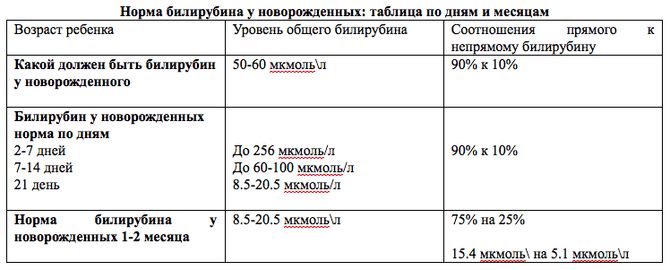 Приложение 4Шкала Сильвермана  для  оценки  тяжести  СДР  у недоношенных детей          По рентгенологическим  признакам  выделяют  четыре  степени тяжести РДСН:I – умеренное снижение пневматизации легких, различимы воздушные бронхограммы, границы сердца четкие;II – снижение пневматизации легких, воздушные бронхограммы, границы сердца на рентгенограмме еще различимы;III – выраженное снижение пневматизации легких, воздушные бронхограммы, границы сердца практически не различимы, стерты;IV – резкое снижение пневматизации легких, воздушные бронхограммы, границы сердца неразличимы, «белые легкие».Дифференциальный диагноз РДСН проводят с сепсисом, пневмонией, транзиторным тахипноэ новорожденных, синдромом аспирации меконием, внутричерепными  родовыми  травмами.Принципы респираторной терапии включают: восстановление проходимости дыхательных путей; обеспечение адекватной оксигенации; обеспечение адекватной вентиляции; заместительную терапию экзогенными сурфактантами. В России зарегистрированы 4 препарата сурфактанта: сурфактант HL, и BL,  Куросурф  и  экзосурф неонатал.Приложение 5Схема учебной сестринской истории пациентаФ.И.О. пациента__________________________________________.Пол_______________Возраст_______________________________Адрес ____________________________________________________Дата поступления _________________________________________Дата выписки   ___________________________________________Проведено койко-дней-__________________________Родители (Ф.И.О., возраст, место работы) мать     ____________________________________отец      ____________________________________ЖАЛОБЫ: при поступлении_____________________________________________________________________________________________________________________________________________________________________________________________________________________________в настоящий момент________________________________________________________________________________________________________________________________________________________________________________________________________________________________________________________________________АНАМНЕЗ ЗАБОЛЕВАНИЯ• когда началось;• как началось;• как протекало;• какие исследования проводились, их результаты;• какое лечение проводилось, его эффективность.АНАМНЕЗ ЖИЗНИ• от какой беременности родился ребенок, ее тече¬ние;• течение родов;• антропометрические показатели ребенка при рож¬дении, его состояние;• развитие ребенка на первом году жизни;• вскармливание на первом году жизни;• особенности питания в настоящий момент (ре¬жим питания, любимые блюда и т.п.);• условия, в которых живет ребенок;• половое развитие;• перенесенные заболевания;• вредные привычки;• образ жизни (культура, развлечения и т.д.);• наследственность (наличие у родственников ка¬ких-либо заболеваний);• аллергологический анамнез (проявлений аллер¬гии у ребенка и его родственников).ЭПИДЕМИОЛОГИЧЕСКИЙ АНАМНЕЗ• дата последнего посещения детского учреждения, наличие карантина в нем;• контакты с инфекционными больными;„ • поездки, посещения родственников, знакомых в течение последнего месяца;• результаты пробы Манту;• профилактические прививки, полученные ребен¬ком.Сестринское обследованиеРост -                 Вес -                                   Температура - • Обратить внимание, принимает ли ребенок вынужденное положение.• Оценить сознание (ясное, спутанное, отсутствует).1)Кожные покровы: •  цвет кожных покровов (обычный, бледный, периоральный цианоз, акроцианоз).•  состояние пупочной ранки (у новорожденного ребенка).•  волосистую часть головы (гнейс, перхоть, педикулез...).•  состояние ногтей на руках и ногах.•  чистоту кожи, наличие патологических изменений (внимательно осмотреть естественные складки).•  эластичность кожи, тургор тканей.• влажность кожи (в симметричных участках: на затылке, туловище, особенно на ладонях и подошвах).•  толщину подкожно-жирового слоя, оценить результат.2)	Костно-мышечная система:•   Пропальпировать  швы черепа, затылочную кость.•  роднички у ребенка раннего возраста (размеры, состояние краев, их уровень по отношению к костям черепа, пульсацию).•  осмотр зубов, оценить их количество, состояние.•  позвоночник, обратить внимание на осанку, возможные патологические изгибы.•  форму грудной клетки, ее окружность. Провести пальпаторное обследование перехода костной части ребра в хрящевую на предмет наличия рахитических четок.•  форму конечностей, обследовать суставы (цвет, форму, размеры, местную температуру, подвижность, болезненность).• тонус, силу мышц.пассивные и активные движения ребенка.3)  Лимфатическая система: •  Осмотреть и пропальпировать лимфатические узлы:  затылочные, подбородочные, подчелюстные, подмышечные, локтевые, паховые.4) Органы дыхания:• Обратить Внимание на состояние голоса ребенка (нормальный, осиплость, афония...).• Оценит характер кашля («лающий», влажный, сухой).• Прислушаться к дыханию (спокойное,  свистящее, дистантные хрипы).• Осмотреть   проходимость  носовых  ходов,    характер отделяемого из носа.• Оценить участие вспомогательных мышц в акте дыхания (обратить внимание на крылья носа, межреберные промежутки, живот, надключичные области, яремную ямку).5) Сердечнососудистая система:• Подсчитать ЧД, оценить результат.• Определить частоту и характер пульса. Оценить результат.• Измерить АД. Оценить результат.6) ЖКТ:• Оценить форму живота, его участие в акте дыхания.• Пропальпировать живот.• Провести при необходимости осмотр ануса (определить его податливость, обратить внимание на кожу вокруг ануса). • Определить частоту и характер стула.7) МВС:• Проверить  симптом  Пастернацкопо. • Определить  частоту  мочеиспусканий  за  сутки.8) Осмотр зева: определить степень гиперемии, состояние миндалин, язычка, небных дужек, задней стенки глотки.9) Выявить проблемы родителей (родственников), связанные с заболеванием ребенкаПотребности пациентаЗадание: сформулируйте настоящие и потенциальные проблемы пациента.Проблема пациента, родственников и её решениеЛечение (из листа назначений)Приложение 6      Тестовое задание по теме «Гемолитическая болезнь  новорожденных, синдром дыхательных расстройств»                                   Выберите правильные ответы 1Начало формы. Половой криз новорожденного обусловлена) перестройкой обменных процессовб) распадом эритроцитовв) переходом гормонов матери в организм ребенкаг) потерей жидкостид) распадом клеточных элементовЧастота  дыхательных  движений в  минуту у новорожденного:а) 30 – 40б) 100 – 120в) 140 - 160Гемолитическая болезнь новорожденных возникает при наличииа) Rh (-) беременной и Rh (+) плодаб) Rh (+) беременной и Rh (-) плодав) Rh (-)беременной и Rh (-) плодаг) Rh (+) беременной и Rh (+) плодад) О(I) у беременной и 0(I) плодаПричиной асфиксии   новорожденного бывают: а) Затяжные  родыб) Отсутствие вентиляции в родзалев) Обвитие  пуповины вокруг туловища ребёнкаВ основе гемолитической болезни лежит гемолиза) лейкоцитовб) эритроцитовв) тромбоцитовг) лейкоцитов и эритроцитовд) тромбоцитов и лейкоцитовЗдоровые дети у резус-отрицательной матери рождаются чаще от беременностиа) 3-ейб) 2-ойв) 1-ойг) 4-ойд) 6-ойОсновными   признаками  СДР  являются:а) расстройства дыхания у недоношенныхб) первичный дефицит сурфактанта в) незрелость легочной тканиг) недоношенностьФормы гемолитической болезни новорожденных
1. анемичная
2.отечная
3.септическая
4. желтушная
5. токсическаяа) 3, 4, 5б) 2, 3, 5в) 1, 2, 4г) 1, 4, 5д) 1, 2, 5Противосудорожными средствами являютсяа) викасол, преднизолонб) лазиксв) седуксенг) преднизолонд) 5% раствор перекеси водородаПричинами СДР являются:а) глубокая недоношенность б) перенесенная  хроническая  внутриутробная  гипоксия в) дефицит образования  и  выброса  сурфактанта г) незрелость структур легочной ткани д) сахарный диабет у матери уменьшения отека мозга новорожденным в роддоме назначаетсяа) лазиксб) аминалонв) димедролг) 25% раствор сернокислой магнезиид) 0,25% раствор дроперидола  12.  Кефалогематома - это:а) кровяная опухоль под надкостницей черепаб) врожденная водянка мозгав) желтухаг) спинномозговая грыжад) припухлость мягких тканей головы13.  Новорожденного ребенка, страдающего гемолитической болезнью новорожденных, в родильном  доме  кормята) молоком материб) донорским женским молокомв) коровьим молокомг) сухими детскими смесямид) кисломолочными смесями14.  Единственным эффективным способом лечения тяжелых форм гемолитической болезни новорожденных является:а) УФО новорожденных, массажб) внутривенное введение 40% раствора глюкозыв)  заменное переливание кровиг) массажд) внутривенное введение гемодеза15.  Принципами  обследования детей с  СДР являются:     а) мониторинг ЧСС, ЧДД, АД     б) общий анализ крови, гематокрит     в) рентгенография органов грудной клетки     г) определение сатурации кислорода в тканях     д) исследование газового состава крови      е) иммунологические исследования крови  ОТВЕТЫ   ТЕСТОВОГО ЗАДАНИЯ:1в;  2а;  3а;  4а;  5б;  6в;  7а,б,в,г;  8в;  9в;  10а,б,в, г, д;  11г;  12а; 13б; 14в; 15а,б,в,г,д.Элементы компетенцийПОПУТЗФормы и методы оценки результатовОК 1. Понимать сущность и социальную значимость своей будущей профессии, проявлять к ней устойчивый интерес.+- контроль посещения занятий- анализ поведения студентов на занятии (дисциплинированность, аккуратность, наличие медицинского халата, активность при выполнении индивидуальной работы)ОК 2.  Организовывать собственную деятельность, выбирать типовые методы и способы выполнения профессиональных задач, оценивать их эффективность и качество.+-действие по инструкции (запись лекционного материала, выполнение работ под контролем преподавателя, сотрудника ЛПУ)-взаимодействие со слушателями, осознание ценности других людей(общение с пациентами и их родственниками, сотрудниками ЛПУ,преподавателем, студентами)ОК 3. Принимать решения в стандартных и нестандартных ситуациях, нести за них ответственность.+- анализ самостоятельной работы студентов при работе с пациентами, их родственниками, другими медицинскими работникамиОК 4.Осуществлять поиск и использование информации, необходимой для эффективного выполнения профессиональных задач, профессионального и личностного развития.+- контроль записи лекционного материала- контроль выполнения манипуляций, индивидуальных заданий- контроль умения оценки студентами своей работыОК6.  Работать в коллективе и команде, эффективно общаться с коллегами, руководством, потребителями.+- анализ самостоятельной работы студентов при решении ситуационных. клинических задач, ролевых ситуаций при работе в малых группахОК12.Организовывать рабочее место с соблюдением требований охраны труда, производственной санитарии, инфекционной и противопожарной безопасности.+- контроль соблюдения техники инфекционной безопасности, электробезопасности, противопожарной безопасности при работе студентов в ЛПУ, с медицинским приборами и оборудованиемПК 2.1 Представлять информацию в понятном для пациента виде, объяснять ему суть вмешательств.+- анализ эффективности целенаправленного сбора информации о заболевании- анализ качества информационной беседы с пациентом;ПК 2.2Осуществлять лечебно-диагностические вмешательства, взаимодействуя с участниками лечебного процесса.+- контроль техники внутривенного струйного введения лекарственного веществаПК 2.3Сотрудничать со взаимодействующими организациями и службами+- анализ эффективности профессионального общения студентов с сотрудниками ЛПУПК 2.4Применять медикаментозные средства в соответствии с правилами их использования.+- контроль использования лекарственного препарата в соответствие с правилами приемаПК 2.5Соблюдать правила пользования аппаратурой, оборудованием и изделиями медицинского назначения в ходе лечебно-диагностического процесса+- контроль пользования аппаратом ЭКГ, ИВЛ, кварцевым облучателемПК 2.6Вести утвержденную документацию+- контроль заполнения температурного листаПК 3.1Контроль за выполнением  стандарта оказания неотложной  помощи+- контроль за выполнением стандарта оказания неотложной доврачебной помощи при СДР, СЛРПК 4.1Анализ качества сбора субъективной информации о заболевании пациента.+- анализ качества сбора субъективной информации о заболевании пациента№ п/пНеобходимое количествоИмеется в наличииМетодическое оснащение:Методическое оснащение:Методическое оснащение:Методическое оснащение:Тематический план11Методический материал для преподавателя и студентов5 комплектов методических указаний для студентов 5 комплектов методических указаний для студентов Карта наблюдения за пациентом5Материально-техническое оснащение:Материально-техническое оснащение:Материально-техническое оснащение:Материально-техническое оснащение:Оснащение учебно-практической аудитории мед.колледжа:учебные  истории болезни, предметы ухода, препараты, наборы неотложной помощи.всё, что имеется в уч.-практич. Кабинете МКвсё, что имеется в учебно-практич. Кабинете МКОрганизационная часть2 минутыОпределение темы и целей занятия, плана занятия3 минутыПредварительный контроль знаний15 минВводный инструктаж преподавателя: о соблюдении техники безопасности3 минРабота студентов в учебно-практическом кабинете МК под руководством преподавателя, знакомство с лекарственными препаратами, наборами неотложной помощи 120 минПроведение итогового контроля знаний: тестовое  задание по теме.15 минОбсуждение приоритетных проблем пациентов и особенностей ухода15 минПодведение итогов занятия5 минОрганизация домашнего задания2 минРаздел темыУстановочная инструкцияЛитератураВопросыБолезни новорожденныхПрочитайте материал лекцииКонспект лекции по теме;Ежова  Н.В«Педиатрия»Что является причинойГБН, СДР?Прочитайте материал, изложенный в учебнике  Каковы клинические признаки гемолитической болезни новорожденых?Каковы признаки синдрома  дыхательных  расстройств?Ответьте на вопросыВ чём опасность  этих заболеваний?Каковы изменения в  анализе крови?мочи?Перечислите особенности ухода при ГБН и СДР (РДС)Назовите основные лекарственные средства и методы, применяемые для лечения этих заболеваний. Перечислите методы обследования №Название этапаКраткое описание деятельности преподавателяКраткое описание деятельности студентовЦельВремя, минОснащенность1.Организационная частьПриветствует студентов, обращает внимание на внешний вид студентов, отмечает отсутствующих в журналеГотовят рабочие местаМобилизовать внимание студентов на работу2ЖурналОценочный лист.Дневники.2.Определение темы и целей занятия, плана занятияСообщает тему практического занятия, отмечает значимость темы для изучения на других дисциплинах и в будущей профессииСлушают, записывают в рабочие тетради (дневники) дату, тему и план занятия. Осмысливают тему и план занятия.Раскрыть практическую значимость темы, создать мотивацию для активизации познавательной деятельности студентов.2Дневники.3.Предварительный контроль знанийПроводит фронтальный опрос по теме, оценивает подготовку студентов к занятиюСлушают, отвечают на заданные вопросыВыяснить исходные теоретические знания, и откорректировать их, Сформировать единый исходный уровень знаний15Эталоны ответов для фронтального опроса4.Вводный инструктаж преподавателя: о соблюдении техники безопасностиОбсуждает со студентами правила поведения в отделении гемодиализа и отделении нефрологииСлушают преподавателяОпределить готовность студентов к практическому занятию2Дневники5.Посещение отделения гемодиализаПроводит студентов в отделение гемодиализа, рассказывает о назначении аппарата для гемодиализаСлушают преподавателя, смотрятПоказать работу аппаратов для гемодиализа15Всё, что находится в отделении гемодиализа6.Задание для самостоятельной работы в кабинете доклинических занятийВыдаёт студентам  методический материал для самостоятельной работы ( учебные истории болезни, принадлежности для манипуляцийВыполняют заданиеОбеспечить студентов местом для практического занятия3Всё, что находится в кабинете доклинич. занятий7.Работа студентов в кабинете доклинич. Занятий, знакомство с лекарственными препаратами, наборами неотложной помощи, выполнение манипуляций Организует работу студентов , контролирует  выполнение манипуляцийРаботают самостоятельно и  под руководством  преподавателя  с наборами лекарств  для лечения ГБН, СДРФормирование опыта работы  с  больными  новорожденными75Всё, что находится в  кабинете доклинич. занятий 8.Проведение итогового контроля знаний: Выполнение тестового задания по темеКонтролирует  выполнение задания студентамиСтуденты письменно отвечают на вопросы  тестового заданияЗакрепить полученные  знания  15 дневники9.Обсуждение приоритетных проблем пациентов и особенностей уходаОбсуждает со студентами выявленные проблемы пациентов и пути их решения Обсуждают с преподавателемвыявленные проблемы пациентов и пути их решенияОзвучить решение выявленных проблем пациентов15Дневники10.Подведение итогов занятияПодводит итоги, выставляет оценкиСлушаютПодвести итоги работы студентов на занятии4Дневники11.Организация домашнего заданияДает задание к следующему занятиюЗаписывают домашнее заданиеПодготовка к следующему занятию2дневникиОсобенности организации СП при заболеваниях новорожденных и раннего возрастаСбор информацииБеседа с пациентомБеседа с родственниками пациентаОсмотр пациентаИзучение медицинской документацииУчебная литература, материал лекцийВыявление проблем пациентаНастоящиеПотенциальныеЦели сестринского вмешательстваПлан сестринского вмешательстваКонтроль за соблюдением  питьевого режима, за общим состоянием пациентаВыполнение назначений врачаМедико-социальная адаптация пациентаБеседа с родственниками пациента по вопросам соблюдения ухода,   СЭР .Оценка достигнутых результатов, в случае необходимости коррекция действийЭтапы работы Способы выполненияВопросы для самоконтроля1.Работа с учебной  историей болезниСтуденты   разбиваются и работают парами:   подготовка рабочего места, работа  с документацией, выполнение манипуляций (инъекции, сбор анализов, обработка пупочной ранки, кожи), выполнение независимых сестринских вмешательств.  Заполняют раздел: выполнение назначений врача.Учебные  истории болезниТехника измерения ЧДД, ЧСС, А/Д, в\м инъекции, оксигенотерапия. Утренний туалет больного новорожденного, кормление, подмывание, взвешивание и др. манип. по уходуСЭР предметов ухода2. Работа с учебной историей болезни, составление экспертной картывыявляют настоящие и потенциальные проблемы, определяют приоритетные из них. Качества, умения и навыки     необходимые  медсестре для сбора информации о пациенте. Классификация проблем пациента. Особенности вскармливания новорожденного, соблюдение СЭР.3.Составление мотивированного плана ухода. Выявив проблемы пациента, составляют мотивированный план ухода, частично осуществляют его. Возможные проблемы пациента с СД и способы их решенияОпределение приоритетных проблем пациента. Алгоритм оказания доврачебной помощи при СДР.N п/пРаздел темыЛитератураУстановочная инструкцияВопросы для самоконтроля1.Причины и факторы риска преждевременного  рождения детейН.В.Ежова«Педиатрия»Повторите  весь теоретический материал темы, обратив внимание на причины и факторы риска преждевременного рождения ребёнкаПричины преждевременных родов. Факторы риска развития  ГБН и СДР у недоношенных..2.основные клинические симптомыКонспект лекции.Презентация лекции.Мрфологические и функциональные особености недоношенных.Наиболее частые патологии недоношенных новорожденных.Степени недоношенности.3.особенности выхаживания недоношенныхКонспект лекции.Презентация лекции. Уход за недоношенными.Этапы выхаживания  недоношенных4.Неотложные состоянияСборник неотложных состоянийНеотложные состояния у недоношенныхСЛР, интубация.6.принципы лечения заболеваний у недоношенныхКонспект лекции.Уход за недоношенным в стационаре (ОПН)Особенности ухода за недоношенным в кувезе.7.особенности  вскармливания недоношенныхКонспект лекции.Презентация лекции.особенности  вскармливания недоношенныхВиды  питания для недоношенных,Способы вскармливания недоношенных.8.возможные проблемы  пациентовКонспект лекции.Презентация лекции.возможные проблемы  недоношенных детей и их родственниковВозможные проблемы  детей  и их родителей.9.особенности    наблюдения  и ухода за недоношенными в ОПН, на домуСборник манипуляций по ОСДособенности    наблюдения  и ухода за недоношенными в ОПН и на домуАлгоритм манипуляции: утренний туалет новорожденного, обработка пупочной ранки, кормление недонош. через зонд, уход за ребёнком в кувезе, обработка кувеза.Истоки дисциплиныВыход дисциплиныЕстественнонаучный цикл: биология; биоэтика.Общепрофессиональный цикл: Основы латинского языка с медицинской терминологией,Анатомия и физиология человека,Основы патологии,Основы микробиологии, иммунологии, Фармакология;ПМ 01:МДК 01.01;ПМ 04.ПМ 02:Раздел 1: участие в лечебно-диагностическом процессеМДК 02.01; Раздел 2: участие в реабилитационном процессеУПППССД в педиатрии - Тема: «Проблемы новорожденных и  детей  раннего  возраста при гипербилирубинемии  и  синдроме дыхательного  расстройства»№п/пФамилия, имя студентаоценка1234567891011121314151617181920212223242526272829303132 Стадия 0 Стадия I Стадия II Верхняя часть грудной клетки (ребенок на спине) и передняя брюшная стенка синхронно участвуют в акте дыхания Отсутствие синхронности или опущение верхней части грудной клетки при подъеме перед ней брюшной стенки на вдохе Заметное западание верхней части грудной клетки во время подъема передней брюшной стенки на вдохе Отсутствие втяжений межреберий на вдохе Легкое втяжение межреберий на вдохе Заметное втяжение межреберий на вдохе Отсутствие втяжения мечевидного отростка грудины на вдохе Небольшое втяжение мечевидного отростка на вдохе Заметное западение мечевидного отростка на вдохе Отсутствие движения подбородка при дыхании Опускание подбородка на вдохе, рот закрыт Опускание подбородка на вдохе, рот открыт Отсутствие шумов на выдохе Экспираторные шумы («экспираторное хрюканье») слышны при аускультации грудной клетки Экспираторные шумы слышны без фонендоскопа ПОТРЕБНОСТИОтметка о нарушениях 1. Нормальное дыхание2. Адекватное питание и питье3. Физиологические отправления4. Сон5. Движение6. Одежда. Личная гигиена7. Поддержание нормальной температуры тела8. Поддержание безопасности окружающей среды9. Общение10. Труд и отдых                       Настоящие                       НастоящиеПотенциальныепервичныеПриоритетные, промежуточныеПроблема пациента или родственниковЦель СВНезависимое сестринское вмешательствоЗависимое сестринское вмешательствоНаименование назначенных препаратов, процедурЛечебное действие препаратов